Зарегистрировано в Минюсте России 30 мая 2022 г. N 68639МИНИСТЕРСТВО ЦИФРОВОГО РАЗВИТИЯ, СВЯЗИИ МАССОВЫХ КОММУНИКАЦИЙ РОССИЙСКОЙ ФЕДЕРАЦИИПРИКАЗот 14 марта 2022 г. N 198ОБ ОПРЕДЕЛЕНИИ ПОРЯДКА ПРИМЕНЕНИЯ ФРАНКИРОВАЛЬНЫХ МАШИНВ соответствии с частью второй статьи 11 Федерального закона от 17 июля 1999 г. N 176-ФЗ "О почтовой связи" (Собрание законодательства Российской Федерации, 1999, N 29, ст. 3697; 2004, N 35, ст. 3607), подпунктом 5.2.17 пункта 5 Положения о Министерстве связи и массовых коммуникаций, утвержденного постановлением Правительства Российской Федерации от 2 июня 2008 г. N 418 (Собрание законодательства Российской Федерации, 2008, N 23, ст. 2708; 2021, N 26, ст. 4967), приказываю:1. Определить прилагаемый Порядок применения франкировальных машин.2. Признать утратившими силу:приказ Министерства связи и массовых коммуникаций Российской Федерации от 8 августа 2016 г. N 368 "Об утверждении Порядка применения франкировальных машин" (зарегистрирован Министерством юстиции Российской Федерации 16 февраля 2017 г., регистрационный N 45675);приказ Министерства связи и массовых коммуникаций Российской Федерации от 23 августа 2017 г. N 440 "О внесении изменений в приказ Министерства связи и массовых коммуникаций Российской Федерации от 08.08.2016 N 368 "Об утверждении порядка применения франкировальных машин" (зарегистрирован Министерством юстиции Российской Федерации 30 августа 2017 г., регистрационный N 48024);приказ Министерства связи и массовых коммуникаций Российской Федерации от 21 декабря 2017 г. N 725 "О внесении изменений в Порядок применения франкировальных машин, утвержденный приказом Минкомсвязи России от 08.08.2016 N 368" (зарегистрирован Министерством юстиции Российской Федерации 8 февраля 2018 г., регистрационный N 49963).3. Настоящий приказ вступает в силу с 1 сентября 2022 г. и действует в течение шести лет.МинистрМ.И.ШАДАЕВУтвержденприказом Министерствацифрового развития, связии массовых коммуникацийРоссийской Федерацииот 14.03.2022 N 198ПОРЯДОК ПРИМЕНЕНИЯ ФРАНКИРОВАЛЬНЫХ МАШИН1. Франкировальная машина предназначена для нанесения на письменную корреспонденцию государственных знаков почтовой оплаты, подтверждающих оплату услуг почтовой связи, даты приема данной корреспонденции и другой информации <1>.--------------------------------<1> Абзац двадцать пятый статьи 2 Федерального закона от 17 июля 1999 г. N 176-ФЗ "О почтовой связи" (Собрание законодательства Российской Федерации, 1999, N 29, ст. 3697; 2018, N 27, ст. 3954).2. Информация о моделях франкировальных машин, разрешения на применение которых выданы в установленном порядке <2>, размещается на официальном сайте в информационно-телекоммуникационной сети "Интернет" Федеральной службы по надзору в сфере связи, информационных технологий и массовых коммуникаций.--------------------------------<2> Часть вторая статьи 11 Федерального закона от 17 июля 1999 г. N 176-ФЗ "О почтовой связи" (Собрание законодательства Российской Федерации, 1999, N 29, ст. 3697; 2004, N 35, ст. 3607).3. Применение франкировальных машин осуществляется организацией федеральной почтовой связи, а также иными лицами в соответствии с заключенным с организацией федеральной почтовой связи договором оказания услуг почтовой связи <3> (далее - пользователь франкировальной машины).--------------------------------<3> Часть первая статьи 16 Федерального закона от 17 июля 1999 г. N 176-ФЗ "О почтовой связи" (Собрание законодательства Российской Федерации, 1999, N 29, ст. 3697; 2008, N 30, ст. 3616).4. При применении франкировальных машин посредством функционала франкировальной машины обеспечивается:1) формирование клише франкировальной машины организацией федеральной почтовой связи, позволяющего одновременно наносить на оболочку почтового отправления государственных знаков почтовой оплаты, подтверждающих оплату услуг почтовой связи, даты приема почтовых отправлений и другой информации;2) передача организации федеральной почтовой связи информации о значениях и изменениях контролируемых регистров и техническом состоянии франкировальной машины по защищенному каналу связи;3) дистанционный контроль ввода и использования аванса, а также обмен данными по защищенному каналу связи со скоростью не менее 2 Мб/сек;4) возможность информационного обмена по протоколу http using WCF Web Services exchanging XML data;5) печать оттиска клише в соответствии с пунктами 6, 7 настоящего Порядка с высотой печати не менее 22 мм и шириной печати не менее 140 мм и разрешением по горизонтали не менее 300 dpi, по вертикали - не менее 600 dpi;6) использование переменного двумерного кода, соответствующего стандарту Всемирного почтового союза <4>, с возможностью его последующего сканирования и распознавания техническими средствами;--------------------------------<4> Стандарт S28 Сборника технических стандартов Всемирного почтового союза (пункт 3.2 статьи 06-003 Регламента Всемирной почтовой конвенции, являющегося обязательным для Российской Федерации в соответствии с частью 3 статьи III Девятого дополнительного протокола к Уставу Всемирного почтового союза (Собрание законодательства Российской Федерации, 2020, N 9, ст. 1140), ратифицированного Федеральным законом от 19 февраля 2018 г. N 19-ФЗ "О ратификации Девятого дополнительного протокола к Уставу Всемирного почтового союза, принятого XXVI Конгрессом Всемирного почтового союза" (Собрание законодательства Российской Федерации, 2018, N 9, ст. 1276). Вступил в силу для Российской Федерации 1 июля 2019 г.7) возможность хранения во внутренней памяти франкировальной машины не менее 9 полей адресной и иной информации, содержащейся на клише франкировальной машины;8) обозначение на управляющих клавишах и панелях управления, отображение на дисплее и вывод на печать текстовой информации на русском языке;9) возможность защиты от несанкционированного доступа к управлению франкировальной машиной путем установления пароля или иным аппаратно-программным способом.5. При применении франкировальных машин посредством использования контролируемых регистров во внутренней памяти франкировальной машины обеспечивается реализация следующих функций:1) контролируемый регистр "Аванс" - для ввода и хранения информации о введенной сумме аванса и имеющемся остатке. После каждого нанесения оттиска значение контролируемого регистра "Аванс" должно уменьшаться на величину установленного почтового тарифа. Количество разрядов значения контролируемого регистра "Аванс" должно быть не менее 9. При этом минимальное значение вводимого аванса не ограничивается;2) контролируемый регистр "Сумма", подсчитывающий и регистрирующий нарастающим итогом общую сумму франкировальных оттисков (за исключением оттисков с нулевым значением "Тариф"). После каждого нанесения оттиска значение контролируемого регистра "Сумма" должно увеличиваться на величину установленного почтового тарифа. Количество разрядов значения контролируемого регистра "Сумма" должно быть не менее 9;3) контролируемый регистр "Общая сумма всех введенных авансов", подсчитывающий общую сумму всех когда-либо произведенных предварительных оплат в рублях. Должен быть предусмотрен режим обнуления данного регистра после достижения им максимально возможного значения;4) контролируемый регистр "Тариф", предназначенный для хранения информации о величинах почтовых тарифов, используемых для нанесения на почтовые отправления и подсчета общей суммы франкировальных (за исключением оттисков с нулевым значением "Тариф") оттисков. Разрядность регистра "Тариф" должна быть не менее 7;5) контролируемый регистр "Количество оттисков" для хранения информации о количестве нанесенных оттисков клише франкировальной машины (за исключением оттисков с нулевым значением "Тариф");6) наличие дополнительных регистров для регистрации и хранения дополнительной информации (при необходимости);7) хранение информации о состоянии контролируемых регистров в энергонезависимой памяти франкировальной машины в течение не менее 5 лет с даты окончания использования франкировальной машины;8) исключение возможности обнуления контролируемых регистров применением встроенных средств франкировальной машины (электронных или программных), за исключением режима обнуления контролируемого регистра "Общая сумма всех введенных авансов", после достижения им максимально возможного значения;9) сохранение в энергонезависимой памяти франкировальной машины значения обнуляемого контролируемого регистра перед обнулением, даты и времени обнуления, причины обнуления, а также идентифицирующих признаков лиц, производивших их обнуление;10) исключение доступа к контролируемым регистрам и электронным блокам памяти только с помощью специального оборудования через предназначенный для этого интерфейс при условии подтверждения возможности такого доступа организацией федеральной почтовой связи, а также любого несанкционированного доступа к контролируемым регистрам и электронным блокам памяти.6. Оттиски клише, наносимые на письменную корреспонденцию посредством применения франкировальных машин, должны соответствовать следующим параметрам:1) размеры оттиска клише франкировальной машины:вертикальный размер - не менее 22 мм и не более 40 мм;горизонтальный размер - не более 140 мм;2) оттиск клише франкировальной машины должен быть синего цвета равномерной плотности и насыщенности, с контрастом печати элементов относительно фона не менее 0,7;3) на оттиске клише франкировальной машины должны содержаться:государственный знак почтовой оплаты - помещенные в прямоугольную рамку названия государства буквами русского алфавита "РОССИЯ" и буквами латинского алфавита "RUSSIA", слово "ПОЧТА", нанесенное буквами русского алфавита или буквами латинского алфавита, число (не менее 7 переводных разрядов), обозначающее сумму оплаты услуг почтовой связи по пересылке почтовых отправлений, слово "КОП", номер, состоящий из условного буквенного обозначения изготовителя и заводского серийного номера франкировальной машины или франкировального модуля (если конструкцией франкировальной машины предусмотрено наличие франкировального модуля), номер, состоящий из условного буквенного обозначения изготовителя и заводского серийного номера франкировальной машины или франкировального модуля (если конструкцией франкировальной машины предусмотрено наличие франкировального модуля);календарная информация - дата приема отфранкированных почтовых отправлений (формат ДДММГГГГ или ДДММГГ, где ДД - день, ММ - месяц, ГГГГ - год полностью или ГГ - две последние цифры года; символы могут писаться слитно или отделяться друг от друга точками, пробелами, символами "/" или "-") и сведения об объекте почтовой связи организации федеральной почтовой связи, в котором осуществляется прием почтовых отправлений с оттисками клише данной франкировальной машины в соответствии с заключенным договором оказания услуг почтовой связи. Если количество текста не вмещается в стандартные параметры, то допускается размещение текста в две строки;в поле размещения переменного кода - переменный двумерный код, соответствующий стандарту Всемирного почтового союза;4) оттиск клише франкировальной машины может содержать оттиск адресной и иной информации, включающий наименование пользователя франкировальной машины или наименование отправителя корреспонденции, почтовый адрес для возврата почтовых отправлений, логотип (эмблема, товарный знак) отправителя почтовых отправлений;5) оттиск клише франкировальной машины должен изготавливаться путем одновременного нанесения государственного знака почтовой оплаты, оттиска календарной информации и двумерного переменного кода (раздельное нанесение оттисков не допускается).7. При применении франкировальной машины оттиск клише франкировальной машины должен располагаться в правой верхней части лицевой (адресной) стороны почтового отправления на расстоянии не более 15 мм от правого и верхнего краев почтового отправления, справа налево - государственный знак почтовой оплаты, оттиск с календарной информацией, двумерный переменный код, оттиск адресной и иной информации (при наличии) в соответствии с приложением к настоящему Порядку.8. В случае невозможности нанесения оттиска клише франкировальной машины непосредственно на почтовое отправление посредством функционала применяемых франкировальных машин обеспечивается нанесение оттиска клише франкировальной машины на наклейку (стикер), которая наклеивается на почтовое отправление.9. В случае если на нанесенном оттиске клише франкировальной машины указана дата, не соответствующая дате подачи к пересылке почтового отправления, франкировальная машина должна обеспечивать возможность нанесения на лицевой (адресной) стороне почтового отправления нового оттиска клише франкировальной машины, содержащего государственный знак почтовой оплаты с нулевым значением "Тариф", а также новую календарную информацию.10. В случае выявления несоответствий при применении франкировальной машины требованиям настоящего Порядка организация федеральной почтовой связи не должна осуществлять прием и пересылку отфранкированных почтовых отправлений до устранения выявленных несоответствий.11. Эксплуатация, техническое обслуживание и ремонт франкировальной машины должны осуществляться в соответствии с требованиями, установленными изготовителем франкировальной машины в руководстве (инструкции) по эксплуатации франкировальной машины.Приложениек Порядку примененияфранкировальных машинРЕКОМЕНДУЕМЫЙ ОБРАЗЕЦ РАЗМЕЩЕНИЯОТТИСКА КЛИШЕ ФРАНКИРОВАЛЬНОЙ МАШИНЫ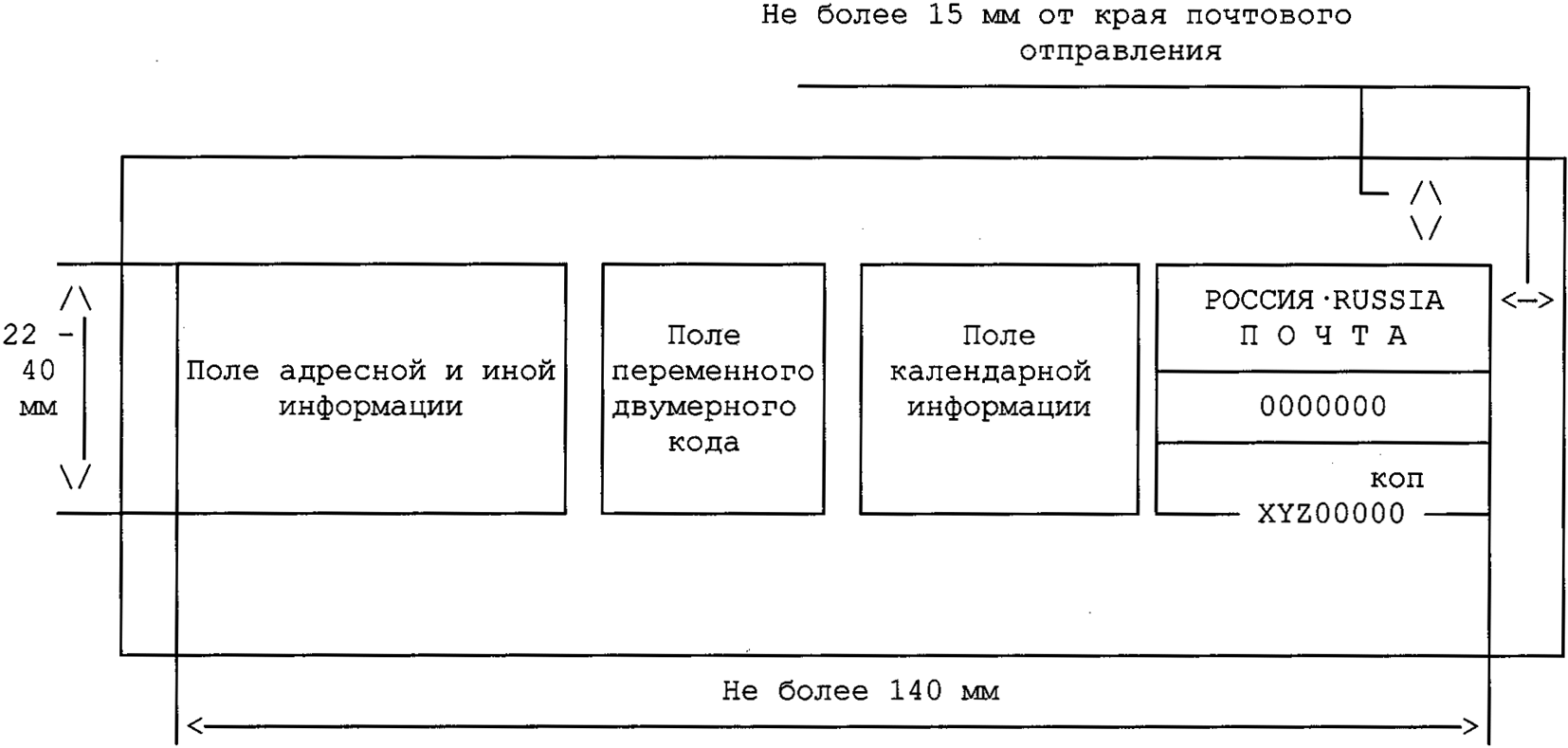 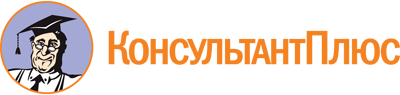 Приказ Минцифры России от 14.03.2022 N 198
"Об определении Порядка применения франкировальных машин"
(Зарегистрировано в Минюсте России 30.05.2022 N 68639)Документ предоставлен КонсультантПлюс

www.consultant.ru

Дата сохранения: 01.12.2022
 